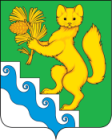 АДМИНИСТРАЦИЯ БОГУЧАНСКОГО РАЙОНАП О С Т А Н О В Л Е Н И Е10.03.2023                               с. Богучаны                              № 204-пОб установлении зоны с особыми условиями использования территорииНа основании поступившего из Управления Федеральной службы по надзору в сфере защиты прав потребителей и благополучия человека по Красноярскому краю решения об установлении санитарно-защитной зоны промышленного предприятия АО «Карабулалес»: промплощадка №1 – нижний склад (юго-восточная часть п. Таежный, промзона); промплощадка №2 – транспортный цех (п. Таежный, ул. Чапаева, 7) от 21.07.2020 г. №40, в соответствии частью 3 статьи 56, статьей 57.1, статьями 104-106 Земельного кодекса Российской Федерации от 25.10.2001 №136-ФЗ, статьей 52 Федерального закона от 10.01.2002 № 7-ФЗ «Об охране окружающей среды», статьями 7, 43, 47 Устава Богучанского района Красноярского краяПОСТАНОВЛЯЮ:1. Установить зону с особыми условиями использования территории промплощадки  №1 АО «Карабулалес» (нижний склад), расположенной в юго-восточной части п. Таежный, промзона, от территории промышленной площадки во всех направлениях – 7 м, согласно карте (плану), приложение 1.2. Обозначить границы зоны с особыми условиями использования территории промплощадки  №1 АО «Карабулалес» (нижний склад), расположенной в юго-восточной части п. Таежный, промзона, на графических материалах градостроительной документации:от точки А до точки 1 – 7,0 м;от точки В до точки 2 – 7,0 м;от точки С до точки 3 – 7,0 м;от точки D до точки 4 – 7,0 м.3. Установить зону с особыми условиями использования территории промплощадки  №2 АО «Карабулалес» (транспортный цех), расположенной по ул. Чапаева, 7 в п. Таежный, от территории промышленной площадки во всех направлениях – 2 м, согласно карте (плану), приложение 2.4. Обозначить границы зоны с особыми условиями использования территории промплощадки  №2 АО «Карабулалес» (транспортный цех), расположенной по ул. Чапаева, 7 в п. Таежный, на графических материалах градостроительной документации: от точки А до точки 1 – 2,0 м;от точки В до точки 2 – 2,0 м;от точки С до точки 3 – 2,0 м;от точки D до точки 4 – 2,0 м.5. Ограничить использование земельных участков в целях:- размещения жилой застройки, объектов образовательного и медицинского назначения, спортивных сооружений открытого типа, организаций отдыха детей и их оздоровления, зон рекреационного назначения и для ведения дачного хозяйства и садоводства;- размещения объектов для производства и хранения лекарственных средств, объектов пищевых отраслей промышленности, оптовых складов продовольственного сырья и пищевой продукции, комплексов водопроводных сооружений для подготовки и хранения питьевой воды, использования земельных участков в целях производства, хранения и переработки сельскохозяйственной продукции, предназначенной для дальнейшего использования в качестве пищевой продукции, если химическое, физическое  и (или) биологическое воздействие объекта, в отношении которого установлена санитарно-защитная зона, придет к нарушению качества и безопасности таких средств, сырья, воды и продукции в соответствии с установленными к ним требованиями.6. Считать субъектом, обязанным возместить убытки, причиненные в связи с установлением зоны с особыми условиями использования территории, АО «Карабулалес», со дня установления такой зоны.7. Контроль за выполнением постановления возложить на Первого заместителя Главы Богучанского района В.М. Любима.8. Постановление вступает в силу со дня подписания.Глава Богучанского района                  		           А.С. Медведев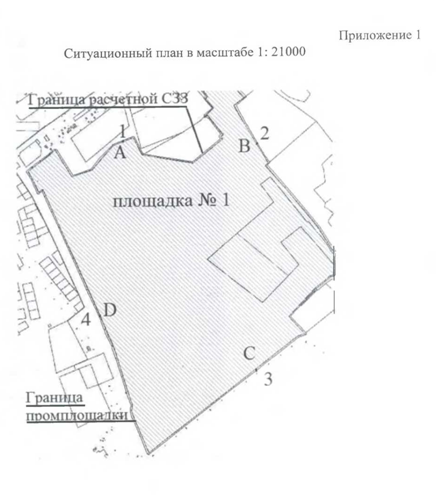 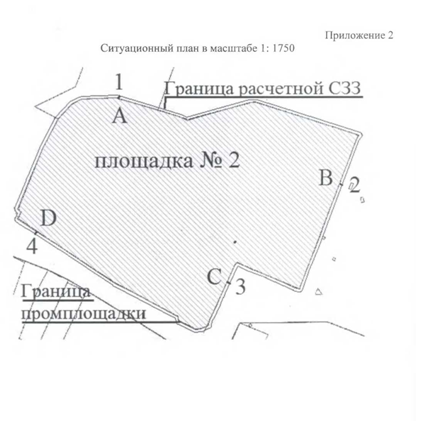 